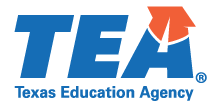 2021-2022 Random Validation Submission PacketFederal Program Compliance DivisionTitle V, Part B – Rural and Low-Income School (RLIS) –   Use of FundsDue Date:  January 14, 2022Submission InstructionsSubmit this completed packet, including relevant documentation, by uploading it through the ESSA Reports application on TEAL no later than January 14, 2022.Comments (if applicable):For Questions Contact: Nez.Paniagua-Jimenez@tea.texas.gov or ESSASupport@tea.texas.gov. Title V, Part B RLIS – Use of Funds Statutory RequirementSEC. 5222. [20 U.S.C. 7351a] USES OF FUNDS.(a) LOCAL AWARDS. —Grant funds awarded to local educational agencies under this subpart shall be used for any of the following:(1) Activities authorized under part A of title I.(2) Activities authorized under part A of title II.(3) Activities authorized under title III.(4) Activities authorized under part A of title IV.(5) Parental involvement activities.*IN = Improvement NeededIf the LEA receives “Improvement Needed” status, the LEA will be required to submit documentation for 2022-2023 for the same program requirements during resubmission Random Validation process.  The resubmission documentation must be uploaded on ESSA Reports no later than September 30, 2022.
TEA Only:Referred to ESC #       for assistance (TEA Only)Date:Page 1 ofESC:County District #:LEA Name:LEA Contact Name:LEA Phone:LEA Contact Email:County District #:LEA Name:Page Number(s)Item #Use of FundsCompliance Status(TEA Only)Comment 
(TEA Only)1.1The LEA provided the relevant pages of the District and/or Campus Improvement Plan and referenced the section(s) that list the program-specific (Title I, Part A; Title II, Part A; Title III; Title IV, Part A; or Parental Involvement) activities implemented to meet goal 1 (increase student academic achievement) and/or goal 2 (decrease the dropout rate). Met
 IN*Reviewed by TEA Staff:Date:Reviewed with ESC Staff (if applicable) ESC Staff contacted:Date: